Entrepreneurship Quiz 1 (40 Points)			Name:________________________________Section 1: Matching: Please write the letter of the definition next to the term it describes. These will be 1 point each.Section 2: Short Answer – Please answer the following questions with a few words or a full sentence. (3 points each)What are 3 reasons someone would want to become an Entrepreneur?What are the 7 qualities of an entrepreneur?  Inner Drive to Succeed  What is the purpose of a business model? (Why would you need one?)What things can cause a demand curve to SHIFT? (Move left or right – BITER)What things can cause a supply curve to SHIFT? (Move left or right – STONER)Please show a Change in Quantity supplied and quantity demanded due to a change in price using the following graphs. (5 Points Each)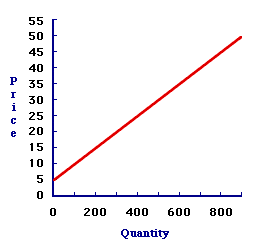 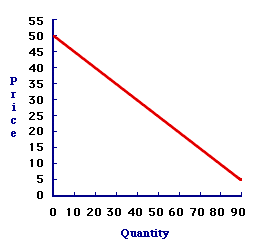 Mr. GageA person who organizes and manages an enterprise, especially a business, usually with considerable initiative and risk.equilibrium priceReadiness and ability in initiating action.Shortagea good that goes well with another good.Surplussays that our additional satisfaction tends to go down as we consume more and more units.Law of Supplya product that can be used in the place of another.Supply Schedulerefers to the various quantities of a good or service that producers are willing to sell at all possible market prices.Law of Demandis a table that lists the various quantities of a product or service that someone is willing to buy over a range of possible prices.Demandis the desire, willingness, and ability to buy a good or service.Demand Schedulequantity demanded and price move in opposite directions.Supplyis a table that shows the quantities producers are willing to supply at various pricesSubstitute good holds that producers will normally offer more for sale at higher prices and less at lower prices.principle of diminishing marginal utility the amount by which the quantity supplied is higher than the quantity demanded.Complementary good the amount by which the quantity demanded is higher than the quantity suppliedInitiative At this price, neither a surplus nor a shortage exists.EntrepreneurThe most amazing teacher who currently educates at spectrum academy, has ever been at spectrum, or will ever be at spectrum.